VSTUPNÍ ČÁSTNázev komplexní úlohy/projektuMzdy – odměňování zaměstnancůKód úlohy66-u-3/AD30Využitelnost komplexní úlohyKategorie dosaženého vzděláníH (EQF úroveň 3)L0 (EQF úroveň 4)Skupiny oborů66 - ObchodVazba na vzdělávací modul(y)MzdyŠkolaMoravská střední škola s.r.o., Pasteurova, OlomoucKlíčové kompetenceDatum vytvoření26. 06. 2019 10:01Délka/časová náročnost - Odborné vzdělávání20Délka/časová náročnost - Všeobecné vzděláváníPoznámka k délce úlohyRočník(y)3. ročníkŘešení úlohyskupinovéDoporučený počet žáků4Charakteristika/anotaceKomplexní úloha si klade za cíl jednoduše a pomocí dílčích příkladů a samostatné práce naučit žáky vypočítat mzdu zaměstnance. Vyčíslit hodnotu pojistného a vypočítat daň z příjmů fyzických osob. Žák pracuje se získanými teoretickými znalostmi a praktickými dovednostmi z modulu „Mzdy“.Komplexní úloha je rozdělena do dílčích částí, které jsou uvedeny ve formuláři komplexní úlohy. Zadání a řešení jsou uvedeny v jednotlivých přílohách. JÁDRO ÚLOHYOčekávané výsledky učeníŽák:používá odbornou terminologii spojenou se mzdovou evidencívypočítá zdravotní a sociální pojištěnívypočte daň z příjmu ze závislé činnosti a čistou mzduvytvoří samostatný modelový příklad, na kterém uplatní teoretické poznatky a praktické dovednosti při vedení daňové evidenceSpecifikace hlavních učebních činností žáků/aktivit projektu vč. doporučeného časového rozvrhu1) používá odbornou terminologii spojenou se mzdovou evidencísleduje prezentaci na dané téma a reaguje na dotazy učitelena praktických příkladech aplikuje získané teoretické poznatkysamostatně nebo ve skupině žáků řeší zadaný pracovní listDoporučený časový rozvrh činí 3 vyučovací hodiny.2) vypočítá zdravotní a sociální pojištěnížák odliší zdravotní pojištění od sociálníhožák určí procentuální sazbu a vyčíslí hodnotu zdravotního a sociálního pojištění zaměstnance i zaměstnavateleDoporučený časový rozvrh činí 3 vyučovací hodiny.3) vypočte daň z příjmu ze závislé činnosti a čistou mzdužák dle zadání sestaví hodnotu hrubé mzdyza pomoci koeficientu vyčíslí superhrubou mzduupraví superhrubou mzdu na základ daněz daňového základu vypočítá DPFO před slevamivypočte slevy a daňové zvýhodnění a zálohu na daň (DPFO po slevě), vypočítá čistou mzdu zaměstnancez tabulky obsahující aktuální slevy na dani a daňové zvýhodnění vyčíslí hodnotu slevo slevy poníží DPFO před slevou a vyčíslí výši daně z příjmu fyzických osob – zálohu na DPFOpři zjištění daňového bonusu objasní jeho vliv na čistou mzdu zaměstnanceDoporučený časový rozvrh činí 6 vyučovacích hodin.4) vytvoří samostatný modelový příklad, na kterém uplatní teoretické poznatky a praktické dovednosti, při výpočtu čisté mzdy zaměstnance.navrhne si fiktivní firmu, která zaměstnává určitý počet zaměstnancůdefinuje si základní parametry zadání pro výpočet čisté mzdysestaví mzdový list zaměstnancevypočítá čistou mzdu zaměstnanceDoporučený časový rozvrh činí 8 vyučovacích hodin. Je doporučena i domácí příprava.Metodická doporučeníKomplexní úloha může být využita v teoretické výuce i v odborném výcviku a je rozdělena do dílčích částí.1. dílčí částprezentace slouží k vysvětlení a procvičení mzdové  terminologie na konkrétních příkladechučitel vede žáky formou diskuse k doplnění požadovaných úkolůžáci se aktivně zapojují a opakují si získané teoretické poznatkyžák konkrétní odpovědi obhájí před učitelem a třídouučitel zkontroluje správnost jeho výsledků2. dílčí částpracovní list slouží k opakování a postupnému zapamatování učivaučitel vede žáky k samostatné činnosti, zodpovídá případné dotazy žáků k dané problematiceučitel dohlíží na průběh činnosti a konzultuje se žáky jejich chybyučitel zkontroluje správnost výsledků3. dílčí částdílčí příklady slouží k aplikaci teoretických poznatků do praktického příkladuučitel seznámí žáky s jednotlivými dílčími příklady, připomene postup při řešeníučitel společně se žáky do „mzdové sestavy“ zapíše několik výpočtůžáci následně pracují samostatněučitel dohlíží na průběh činnosti a konzultuje se žáky jejich chybyučitel zodpovídá případné dotazy k dané problematiceučitel zkontroluje správnost dílčích příkladů4. dílčí částvýpočet daně z DPFO a čisté mzdy zaměstnance slouží k aplikaci teoretických poznatků do praktického příkladuučitel vysvětlí jednotlivé položky tabulky na uvedených příkladechspolečně se žáky spolupracuje na splnění úkoluučitel přizpůsobuje tempo a zodpovídá na případné dotazyspolečně kontrolují výsledek výpočtu zálohy DPFO a čisté mzdy5. dílčí částvyučující zadá samostatně každému žákovi nebo skupině žáků vytvoření samostatného modelového příkladuučitel vysvětlí požadavky a podmínky zadaného modelového příkladu – počet zaměstnanců; výši jejich základní mzdy a dalších složek mzdy; podklady pro výpočet slev na dani a daňového zvýhodnění; výši exekucí z platu, formu a způsob odevzdání.Způsob realizacev průběhu realizace modulu „Mzdy“, v odborné učebně.PomůckyTechnické vybavení:počítačeMS Word, MS Exceldataprojektorplátno na promítání (interaktivní tabule)Učební pomůcky učitele:zadání komplexní úlohy - počet vyhotovení odpovídá počtu žáků ve třídězákon č. 1/1992 Sb., o mzdě, odměně za pracovní pohotovost a o průměrném výdělku, ve znění pozdějších předpisůzákon č. 262/2006 Sb., Zákoník práce, ve znění pozdějších předpisůUčební pomůcky pro žáka:kalkulačkaučební dokumenty k dané problematicepsací potřebyVÝSTUPNÍ ČÁSTPopis a kvantifikace všech plánovaných výstupů1. dílčí část - není žádný písemný výstup, žáci opakují teoretické poznatky společně s učitelem2. dílčí část - pracovní list – ověření základní terminologie3. dílčí část - pracovní list – dílčí příklady na výpočet hrubé mzdy, pojistného, zálohy na DPFO, čisté mzdy a částky k výplatě4. dílčí část - souvislý příklad na zdanění mzdy zaměstnance5. dílčí část - samostatný modelový příkladKritéria hodnocení1. dílčí částposuzuje se věcná správnost výkladu pojmů; správná aplikace teoretických poznatků do praktických příkladů; způsob formulace; aktivita žákapředpokládá se spolupráce učitele se žákem, dílčí část se nehodnotí2. dílčí částhodnotí se věcná správnost doplnění; aktivní přístup; samostatnost 1 příkladu3. dílčí částhodnotí se věcná správnost výpočtu, samostatnost při práci na jednotlivých úkolech; prezentace vypočtených výsledků před třídou a učitelemcelkem 8 dílčích příkladů; žák získá za každý příklad 2 bodů; celkem 16 bodů; uspěl při správném a věcném doplnění 3 příkladů4. dílčí částhodnotí se věcná správnost výpočtu, samostatnost při práci na jednotlivých úkolech; prezentace vypočtených výsledků před třídou a učitelemvýpočet daně z příjmu fyzických osob, čisté mzdy a částky k výplatě; žák získá celkem 15 bodů; uspěl při získání 5 bodů5. dílčí částhodnotí se námět samostatného modelového příkladu; forma zpracování; věcná správnost; samostatnost při řešení; obhajoba a prezentace přinesené prácecelkový počet za modelový příklad 30 bodů; uspěl při dosažení celkem 10 bodůKomplexní úloha se skládá celkem z pěti dílčích částí, žák může získat celkem 51 bodů, uspěl při dosažení 21 bodů.Při celkovém hodnocení žáka se dále zohledňuje i práce ve vyučovacích hodinách a domácí příprava na samostatném modelovém příkladu.Doporučená literaturaŠTOHL, Pavel. Daňová evidence 2017: praktický průvodce. 6. aktualizované vydání. Znojmo: Ing. Pavel Štohl, 2017. ISBN 978-80-88221-03-6.PoznámkyPřehled o úloze:Komplexní úloha je rozdělena do dílčích částí:mzdy – prezentacezákladní terminologie – pracovní listdílčí příklady na výpočet hrubé mzdy, pojistného, zálohy na DPFO, čisté mzdy a částky k výplatě – pracovní listsouvislý příklad na zdanění mzdy zaměstnance – pracovní listsamostatný modelový příkladObsahové upřesněníOV RVP - Odborné vzdělávání ve vztahu k RVPPřílohymzdy.pptxmzdy_pracovni-list_terminologie_zadani.docxmzdy_pracovni-list_terminologie_reseni.docxmzdy_dilci-priklady_zadani.docxmzdy_dilci-priklady_reseni.docxmzdy_zdaneni-mzdy_zamestnanec_zadani.docxmzdy_zdaneni-mzdy_zamestnanec_reseni.docxMateriál vznikl v rámci projektu Modernizace odborného vzdělávání (MOV), který byl spolufinancován z Evropských strukturálních a investičních fondů a jehož realizaci zajišťoval Národní pedagogický institut České republiky. Autorem materiálu a všech jeho částí, není-li uvedeno jinak, je Marcela Prausová. Creative Commons CC BY SA 4.0 – Uveďte původ – Zachovejte licenci 4.0 Mezinárodní.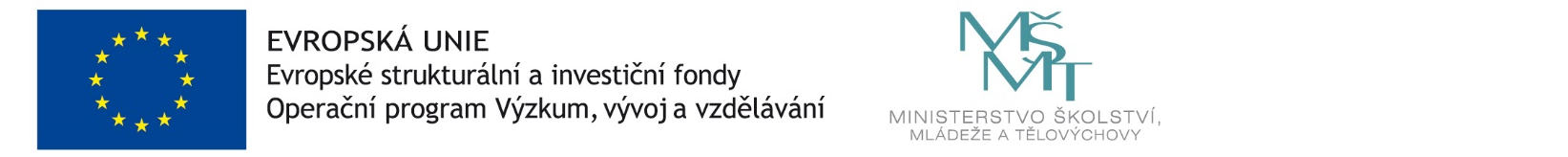 